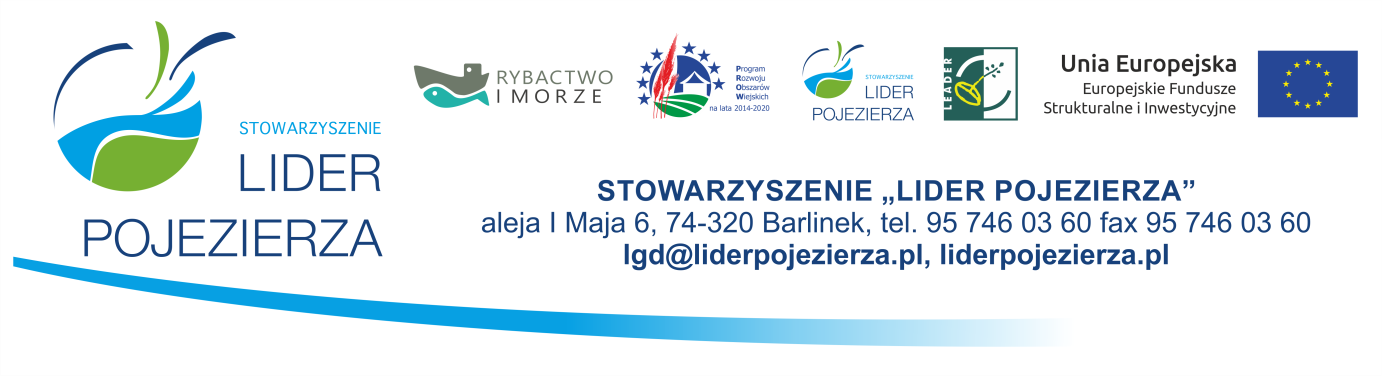 Porządek posiedzeniaRady Stowarzyszenia „Lider Pojezierza”, zwołanego na dzień 8 marca 2021 r., godz. 13.00, dotyczącego wydania opinii w sprawie zmiany zestawień rzeczowo-finansowych Grantobiorców w zakresie: Ochrona zasobów wodnych i akwakultury - nabór Nr 1/2020/GOtwarcie posiedzenia i stwierdzenie quorum.Przyjęcie porządku obrad.Wybór Sekretarza i Komisji Skrutacyjnej.Złożenie pisemnych deklaracji poufności i bezstronności.Prezentacja podań Grantobirców w sprawie możliwości zmiany zestawień rzeczowo-finansowych.Podjęcie uchwał Rady Stowarzyszenia „Lider Pojezierza” w sprawie wydania opinii. Sporządzenie przez Przewodniczącą list ocenionych operacji w tym:listy operacji zgodnych z ogłoszeniem naboru WoPG oraz LSR;listy operacji wybranych.Wolne wnioski i zapytania.Zamknięcie posiedzenia Rady Stowarzyszenia „Lider Pojezierza”.